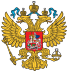 РОССИЙСКАЯ ФЕДЕРАЦИЯ

ФЕДЕРАЛЬНЫЙ ЗАКОН


О противодействии терроризму(с изменениями на 26 мая 2021 года)Информация об изменяющих документах

Принят
 Государственной Думой
26 февраля 2006 года

Одобрен
 Советом Федерации
1 марта 2006 года
Настоящий Федеральный закон устанавливает основные принципы противодействия терроризму, правовые и организационные основы профилактики терроризма и борьбы с ним, минимизации и (или) ликвидации последствий проявлений терроризма, а также правовые и организационные основы применения Вооруженных Сил Российской Федерации в борьбе с терроризмом.
Статья 1. Правовая основа противодействия терроризмуПравовую основу противодействия терроризму составляют Конституция Российской Федерации, общепризнанные принципы и нормы международного права, международные договоры Российской Федерации, настоящий Федеральный закон и другие федеральные законы, нормативные правовые акты Президента Российской Федерации, нормативные правовые акты Правительства Российской Федерации, а также принимаемые в соответствии с ними нормативные правовые акты других федеральных органов государственной власти.
Статья 2. Основные принципы противодействия терроризмуПротиводействие терроризму в Российской Федерации основывается на следующих основных принципах:
1) обеспечение и защита основных прав и свобод человека и гражданина;
2) законность;
3) приоритет защиты прав и законных интересов лиц, подвергающихся террористической опасности;
4) неотвратимость наказания за осуществление террористической деятельности;
5) системность и комплексное использование политических, информационно-пропагандистских, социально-экономических, правовых, специальных и иных мер противодействия терроризму;
6) сотрудничество государства с общественными и религиозными объединениями, международными и иными организациями, гражданами в противодействии терроризму;
7) приоритет мер предупреждения терроризма;
8) единоначалие в руководстве привлекаемыми силами и средствами при проведении контртеррористических операций;
9) сочетание гласных и негласных методов противодействия терроризму;
10) конфиденциальность сведений о специальных средствах, технических приемах, тактике осуществления мероприятий по борьбе с терроризмом, а также о составе их участников;
11) недопустимость политических уступок террористам;
12) минимизация и (или) ликвидация последствий проявлений терроризма;
13) соразмерность мер противодействия терроризму степени террористической опасности.
Статья 3. Основные понятияВ настоящем Федеральном законе используются следующие основные понятия:
1) терроризм - идеология насилия и практика воздействия на принятие решения органами государственной власти, органами местного самоуправления или международными организациями, связанные с устрашением населения и (или) иными формами противоправных насильственных действий;
2) террористическая деятельность - деятельность, включающая в себя:
а) организацию, планирование, подготовку, финансирование и реализацию террористического акта;
б) подстрекательство к террористическому акту;
в) организацию незаконного вооруженного формирования, преступного сообщества (преступной организации), организованной группы для реализации террористического акта, а равно участие в такой структуре;
г) вербовку, вооружение, обучение и использование террористов;
д) информационное или иное пособничество в планировании, подготовке или реализации террористического акта;
е) пропаганду идей терроризма, распространение материалов или информации, призывающих к осуществлению террористической деятельности либо обосновывающих или оправдывающих необходимость осуществления такой деятельности;
3) террористический акт - совершение взрыва, поджога или иных действий, устрашающих население и создающих опасность гибели человека, причинения значительного имущественного ущерба либо наступления иных тяжких последствий, в целях дестабилизации деятельности органов власти или международных организаций либо воздействия на принятие ими решений, а также угроза совершения указанных действий в тех же целях;(Пункт в редакции, введенной в действие Федеральным законом от 5 мая 2014 года N 130-ФЗ. - См. предыдущую редакцию)
4) противодействие терроризму - деятельность органов государственной власти и органов местного самоуправления, а также физических и юридических лиц по:(Абзац в редакции, введенной в действие с 22 октября 2013 года Федеральным законом от 23 июля 2013 года N 208-ФЗ. - См. предыдущую редакцию)
а) предупреждению терроризма, в том числе по выявлению и последующему устранению причин и условий, способствующих совершению террористических актов (профилактика терроризма);
б) выявлению, предупреждению, пресечению, раскрытию и расследованию террористического акта (борьба с терроризмом);
в) минимизации и (или) ликвидации последствий проявлений терроризма;
5) контртеррористическая операция - комплекс специальных, оперативно-боевых, войсковых и иных мероприятий с применением боевой техники, оружия и специальных средств по пресечению террористического акта, обезвреживанию террористов, обеспечению безопасности физических лиц, организаций и учреждений, а также по минимизации последствий террористического акта;
6) антитеррористическая защищенность объекта (территории) - состояние защищенности здания, строения, сооружения, иного объекта, места массового пребывания людей, препятствующее совершению террористического акта. При этом под местом массового пребывания людей понимается территория общего пользования поселения, муниципального округа или городского округа, либо специально отведенная территория за их пределами, либо место общего пользования в здании, строении, сооружении, на ином объекте, на которых при определенных условиях может одновременно находиться более пятидесяти человек.(Пункт дополнительно включен с 22 октября 2013 года Федеральным законом от 23 июля 2013 года N 208-ФЗ; в редакции, веденной в действие с 6 июня 2021 года Федеральным законом от 26 мая 2021 года N 155-ФЗ. - См. предыдущую редакцию)
Статья 4. Международное сотрудничество Российской Федерации в области борьбы с терроризмом1. Российская Федерация в соответствии с международными договорами Российской Федерации сотрудничает в области противодействия терроризму с иностранными государствами, их правоохранительными органами и специальными службами, а также с международными организациями.
2. Российская Федерация, руководствуясь интересами обеспечения безопасности личности, общества и государства, преследует на своей территории лиц, обвиняемых (подозреваемых) в причастности к терроризму, в соответствии с законодательством Российской Федерации.
3. Решения межгосударственных органов, принятые на основании положений международных договоров Российской Федерации в их истолковании, противоречащем Конституции Российской Федерации, не подлежат исполнению в Российской Федерации. Такое противоречие может быть установлено в порядке, определенном федеральным конституционным законом.(Часть дополнительно включена Федеральным законом от 8 декабря 2020 года N 429-ФЗ)
Статья 5. Организационные основы противодействия терроризму1. Президент Российской Федерации:
1) определяет основные направления государственной политики в области противодействия терроризму;
2) устанавливает компетенцию федеральных органов исполнительной власти, руководство деятельностью которых он осуществляет, по борьбе с терроризмом;
3) принимает решение в установленном порядке об использовании за пределами территории Российской Федерации формирований Вооруженных Сил Российской Федерации и подразделений специального назначения для борьбы с террористической деятельностью, осуществляемой против Российской Федерации либо граждан Российской Федерации или лиц без гражданства, постоянно проживающих в Российской Федерации.(Часть в редакции, введенной в действие с 29 июля 2006 года Федеральным законом от 27 июля 2006 года N 153-ФЗ. - См. предыдущую редакцию)
2. Правительство Российской Федерации:
1) определяет компетенцию федеральных органов исполнительной власти, руководство деятельностью которых оно осуществляет, в области противодействия терроризму;
2) организует разработку и осуществление мер по предупреждению терроризма и минимизацию и (или) ликвидацию последствий проявлений терроризма;
3) организует обеспечение деятельности федеральных органов исполнительной власти, органов исполнительной власти субъектов Российской Федерации и органов местного самоуправления по противодействию терроризму необходимыми силами, средствами и ресурсами;
4) устанавливает обязательные для выполнения требования к антитеррористической защищенности объектов (территорий), категории объектов (территорий), порядок разработки указанных требований и контроля за их выполнением, порядок разработки и форму паспорта безопасности таких объектов (территорий) (за исключением объектов транспортной инфраструктуры, транспортных средств и объектов топливно-энергетического комплекса);(Пункт дополнительно включен с 22 октября 2013 года Федеральным законом от 23 июля 2013 года N 208-ФЗ)
5) устанавливает порядок взаимодействия федеральных органов исполнительной власти, органов государственной власти субъектов Российской Федерации и органов местного самоуправления, физических и юридических лиц при проверке информации об угрозе совершения террористического акта, а также информирования субъектов противодействия терроризму о выявленной угрозе совершения террористического акта.(Пункт дополнительно включен с 20 июля 2016 года Федеральным законом от 6 июля 2016 года N 374-ФЗ)
3. Федеральные органы исполнительной власти, органы государственной власти субъектов Российской Федерации и органы местного самоуправления осуществляют противодействие терроризму в пределах своих полномочий.
3_1. Физические лица, осуществляющие предпринимательскую деятельность без образования юридического лица либо использующие принадлежащее им имущество в социальных, благотворительных, культурных, образовательных или иных общественно полезных целях, не связанных с извлечением прибыли, выполняют требования к антитеррористической защищенности объектов (территорий), используемых для осуществления указанных видов деятельности и находящихся в их собственности или принадлежащих им на ином законном основании. Юридические лица обеспечивают выполнение указанных требований в отношении объектов, находящихся в их собственности или принадлежащих им на ином законном основании.(Часть дополнительно включена с 22 октября 2013 года Федеральным законом от 23 июля 2013 года N 208-ФЗ)
4. По решению Президента Российской Федерации на федеральном уровне формируется коллегиальный орган, координирующий и организующий деятельность федеральных органов исполнительной власти, органов исполнительной власти субъектов Российской Федерации и органов местного самоуправления по противодействию терроризму. Функции указанного органа реализуются в соответствии с положением о нем, утверждаемым Президентом Российской Федерации. Решения данного органа, принятые в пределах его компетенции, обязательны для исполнения государственными органами, органами местного самоуправления, организациями, должностными лицами и гражданами.(Часть в редакции, введенной в действие с 14 ноября 2013 года Федеральным законом от 2 ноября 2013 года N 302-ФЗ; в редакции, введенной в действие с 20 июля 2016 года Федеральным законом от 6 июля 2016 года N 374-ФЗ. - См. предыдущую редакцию)
4_1. В целях обеспечения координации деятельности территориальных органов федеральных органов исполнительной власти, органов исполнительной власти субъектов Российской Федерации и органов местного самоуправления по профилактике терроризма, а также по минимизации и (или) ликвидации последствий его проявлений по решению Президента Российской Федерации в субъектах Российской Федерации могут формироваться органы в составе представителей территориальных органов федеральных органов исполнительной власти, органов государственной власти субъектов Российской Федерации и иных лиц. Для организации взаимодействия территориальных органов федеральных органов исполнительной власти, органов исполнительной власти субъектов Российской Федерации и органов местного самоуправления по профилактике терроризма, а также по минимизации и (или) ликвидации последствий его проявлений и (или) для реализации решений органов, сформированных в соответствии с настоящей частью, могут издаваться акты (совместные акты) этих органов и формироваться коллегиальные органы по профилактике терроризма, минимизации и (или) ликвидации последствий его проявлений на территории одного муниципального образования или территориях нескольких муниципальных образований субъекта Российской Федерации. Такие коллегиальные органы формируются по решению руководителя органа, сформированного в соответствии с настоящей частью, который утверждает положение о коллегиальном органе и его состав. Решения органов, сформированных в соответствии с настоящей частью, принятые в пределах их компетенции, обязательны для исполнения органами государственной власти субъектов Российской Федерации, органами местного самоуправления, организациями, должностными лицами и гражданами в соответствующем субъекте Российской Федерации. Неисполнение или нарушение указанных решений влечет ответственность, предусмотренную федеральными законами или законами субъектов Российской Федерации. В случае, если административная ответственность за указанные действия не установлена федеральным законом, она может быть установлена законом субъекта Российской Федерации.(Часть дополнительно включена с 20 июля 2016 года Федеральным законом от 6 июля 2016 года N 374-ФЗ; в редакции, введенной в действие с 18 июля 2018 года Федеральным законом от 18 апреля 2018 года N 82-ФЗ. - См. предыдущую редакцию)
5. В целях своевременного информирования населения о возникновении угрозы террористического акта и организации деятельности по противодействию его совершению, осуществляемой федеральными органами исполнительной власти, органами государственной власти субъектов Российской Федерации, органами местного самоуправления и органами, формируемыми в соответствии с частями 4 и 4_1 настоящей статьи, могут устанавливаться уровни террористической опасности, предусматривающие принятие не ограничивающих прав и свобод человека и гражданина дополнительных мер по обеспечению безопасности личности, общества и государства. Порядок установления уровней террористической опасности и содержание дополнительных мер по обеспечению безопасности личности, общества и государства определяются Президентом Российской Федерации.(Часть дополнительно включена с 16 мая 2011 года Федеральным законом от 3 мая 2011 года N 96-ФЗ; в редакции, введенной в действие с 20 июля 2016 года Федеральным законом от 6 июля 2016 года N 374-ФЗ. - См. предыдущую редакцию)
Статья 5_1. Полномочия органов исполнительной власти субъектов Российской Федерации в области противодействия терроризму1. Высшее должностное лицо субъекта Российской Федерации (руководитель высшего исполнительного органа государственной власти субъекта Российской Федерации):
1) организует реализацию государственной политики в области противодействия терроризму на территории субъекта Российской Федерации;
2) координирует деятельность органов государственной власти субъекта Российской Федерации по профилактике терроризма, а также по минимизации и ликвидации последствий его проявлений;
3) организует деятельность сформированного в соответствии с частью 4_1 статьи 5 настоящего Федерального закона по решению Президента Российской Федерации органа в составе представителей территориальных органов федеральных органов исполнительной власти, органов государственной власти субъекта Российской Федерации и иных лиц;(Пункт в редакции, введенной в действие с 18 июля 2018 года Федеральным законом от 18 апреля 2018 года N 82-ФЗ. - См. предыдущую редакцию)
4) осуществляет иные полномочия по участию в профилактике терроризма, а также в минимизации и (или) ликвидации последствий его проявлений.(Пункт дополнительно включен с 18 июля 2018 года Федеральным законом от 18 апреля 2018 года N 82-ФЗ)
Статья 23. Льготное исчисление выслуги лет, гарантии и компенсации лицам, участвующим в борьбе с терроризмом1. Военнослужащим и сотрудникам федеральных органов исполнительной власти и иных государственных органов, проходящим (проходившим) службу в подразделениях, непосредственно осуществляющих (осуществлявших) борьбу с терроризмом, в выслугу лет (трудовой стаж) для назначения пенсий один день службы засчитывается за полтора дня, а время непосредственного участия в контртеррористических операциях - из расчета один день службы за три дня (часть дополнена с 11 января 2009 года Федеральным законом от 30 декабря 2008 года N 321-ФЗ - см. предыдущую редакцию).
2. Периоды непосредственного участия военнослужащих и сотрудников федеральных органов исполнительной власти и иных государственных органов в контртеррористических операциях для льготного исчисления выслуги лет (трудового стажа) для назначения пенсий устанавливаются в порядке, определяемом Правительством Российской Федерации (часть дополнена с 11 января 2009 года Федеральным законом от 30 декабря 2008 года N 321-ФЗ - см. предыдущую редакцию).
3. Военнослужащим и сотрудникам федеральных органов исполнительной власти и иных государственных органов, непосредственно участвующим в борьбе с терроризмом, Президентом Российской Федерации и Правительством Российской Федерации могут устанавливаться оклады по воинским должностям (должностные оклады) с учетом повышения, а также могут устанавливаться дополнительные гарантии и компенсации.(Часть дополнена с 11 января 2009 года Федеральным законом от 30 декабря 2008 года N 321-ФЗ; в редакции, введенной в действие с 1 января 2012 года Федеральным законом от 8 ноября 2011 года N 309-ФЗ. - См. предыдущую редакцию)
Статья 24. Ответственность организаций за причастность к терроризму1. В Российской Федерации запрещаются создание и деятельность организаций, цели или действия которых направлены на пропаганду, оправдание и поддержку терроризма или совершение преступлений, предусмотренных статьями 205-206, 208, 211, 220, 221, 277-280, 282_1-282_3, 360 и 361 Уголовного кодекса Российской Федерации.(Часть дополнена с 29 октября 2010 года Федеральным законом от 27 июля 2010 года N 197-ФЗ; в редакции, введенной в действие с 11 июля 2014 года Федеральным законом от 28 июня 2014 года N 179-ФЗ; в редакции, введенной в действие с 20 июля 2016 года Федеральным законом от 6 июля 2016 года N 374-ФЗ. - См. предыдущую редакцию)
2. Организация признается террористической и подлежит ликвидации (ее деятельность - запрещению) по решению суда на основании заявления Генерального прокурора Российской Федерации или подчиненного ему прокурора в случае, если от имени или в интересах организации осуществляются организация, подготовка и совершение преступлений, предусмотренных статьями 205-206, 208, 211, 220, 221, 277-280, 282_1-282_3, 360 и 361 Уголовного кодекса Российской Федерации, а также в случае, если указанные действия осуществляет лицо, которое контролирует реализацию организацией ее прав и обязанностей. Решение суда о ликвидации организации (запрете ее деятельности) распространяется на региональные и другие структурные подразделения организации. Террористической организацией, деятельность которой подлежит запрещению (а при наличии организационно-правовой формы - ликвидации), также признается террористическое сообщество в случае вступления в законную силу обвинительного приговора по уголовному делу в отношении лица за создание сообщества, предусмотренного статьей 205_4 Уголовного кодекса Российской Федерации, за руководство этим сообществом или участие в нем.(Часть дополнена с 29 октября 2010 года Федеральным законом от 27 июля 2010 года N 197-ФЗ; в редакции, введенной в действие с 14 ноября 2013 года Федеральным законом от 2 ноября 2013 года N 302-ФЗ; в редакции, введенной в действие с 11 июля 2014 года Федеральным законом от 28 июня 2014 года N 179-ФЗ; в редакции, введенной в действие с 20 июля 2016 года Федеральным законом от 6 июля 2016 года N 374-ФЗ. - См. предыдущую редакцию)
3. Оставшееся после удовлетворения требований кредиторов имущество организации, ликвидируемой по основаниям, предусмотренным настоящей статьей, подлежит конфискации и обращению в доход государства в порядке, установленном Правительством Российской Федерации. Решение о конфискации указанного имущества и его обращении в доход государства выносится судом одновременно с решением о ликвидации организации.
4. Положения настоящей статьи распространяются на иностранные и международные организации, а также на их отделения, филиалы и представительства в Российской Федерации.
5. Федеральный орган исполнительной власти в области обеспечения безопасности ведет единый федеральный список организаций, в том числе иностранных и международных организаций, признанных в соответствии с законодательством Российской Федерации террористическими. Копия вступившего в законную силу судебного решения по делу о признании организации террористической и о ее ликвидации (запрете ее деятельности) или копия вступившего в законную силу приговора по уголовному делу о преступлениях, предусмотренных статьей 205_4 Уголовного кодекса Российской Федерации, в пятидневный срок со дня вступления в законную силу соответствующего судебного решения или возвращения дела из суда апелляционной инстанции направляется судом первой инстанции в федеральный орган исполнительной власти в области обеспечения безопасности. Указанный список подлежит опубликованию в официальных периодических изданиях, определенных Правительством Российской Федерации, в десятидневный срок со дня поступления копии соответствующего судебного решения в указанный федеральный орган исполнительной власти.(Часть в редакции, введенной в действие с 1 января 2015 года Федеральным законом от 31 декабря 2014 года N 505-ФЗ. - См. предыдущую редакцию)
Статья 25. Вознаграждение за содействие борьбе с терроризмом1. Лицам, оказывающим содействие в выявлении, предупреждении, пресечении, раскрытии и расследовании террористического акта, выявлении и задержании лиц, подготавливающих, совершающих или совершивших такой акт, из средств федерального бюджета может выплачиваться денежное вознаграждение.
2. Источники финансирования выплат денежного вознаграждения устанавливаются Правительством Российской Федерации.
3. Размер, основания и порядок выплат денежного вознаграждения определяются федеральным органом исполнительной власти в области обеспечения безопасности.
Статья 26. О признании утратившими силу отдельных законодательных актов (положений законодательных актов) Российской Федерации1. Со дня вступления в силу настоящего Федерального закона признать утратившими силу:
1) статьи 1-16, 18, 19, 21 и 23-27 Федерального закона от 25 июля 1998 года N 130-ФЗ "О борьбе с терроризмом" (Собрание законодательства Российской Федерации, 1998, N 31, ст.3808);
2) Федеральный закон от 21 ноября 2002 года N 144-ФЗ "О внесении дополнения в Федеральный закон "О борьбе с терроризмом" (Собрание законодательства Российской Федерации, 2002, N 47, ст.4634);
3) статью 33 Федерального закона от 30 июня 2003 года N 86-ФЗ "О внесении изменений и дополнений в некоторые законодательные акты Российской Федерации, признании утратившими силу отдельных законодательных актов Российской Федерации, предоставлении отдельных гарантий сотрудникам органов внутренних дел, органов по контролю за оборотом наркотических средств и психотропных веществ и упраздняемых федеральных органов налоговой полиции в связи с осуществлением мер по совершенствованию государственного управления" (Собрание законодательства Российской Федерации, 2003, N 27, ст.2700).
2. Признать утратившими силу с 1 января 2007 года:
1) Федеральный закон от 25 июля 1998 года N 130-ФЗ "О борьбе с терроризмом" (Собрание законодательства Российской Федерации, 1998, N 31, ст.3808);
2) пункт 22 статьи 4 Федерального закона от 7 августа 2000 года N 122-ФЗ "О порядке установления размеров стипендий и социальных выплат в Российской Федерации" (Собрание законодательства Российской Федерации, 2000, N 33, ст.3348);
3) статью 106 Федерального закона от 22 августа 2004 года N 122-ФЗ "О внесении изменений в законодательные акты Российской Федерации и признании утратившими силу некоторых законодательных актов Российской Федерации в связи с принятием федеральных законов "О внесении изменений и дополнений в Федеральный закон "Об общих принципах организации законодательных (представительных) и исполнительных органов государственной власти субъектов Российской Федерации" и "Об общих принципах организации местного самоуправления в Российской Федерации" (Собрание законодательства Российской Федерации, 2004, N 35, ст.3607).
Статья 27. Вступление в силу настоящего Федерального закона1. Настоящий Федеральный закон вступает в силу со дня его официального опубликования, за исключением статей 18, 19, 21 и 23 настоящего Федерального закона.
2. Статьи 18, 19, 21 и 23 настоящего Федерального закона вступают в силу с 1 января 2007 года.
Президент
 Российской Федерации
В.ПутинМосква, Кремль
6 марта 2006 года
N 35-ФЗ

Редакция документа с учетом
изменений и дополнений подготовлена
АО "Кодекс"